Textes d'appels d'offresINOXTECHbalustrades tout en verre vitrage à secTexte d'appels d'offres pour balustrades tout en verre vitrage à secSupprimer les variantes marquées en jaune qui ne correspondent pas. Effectuer respectivement la sélection suivant l'énumération.Garde-fous selon la norme SIA 261 cat. A, B, D, certifiés selon EN 1090.Planifier, fabriquer, livrer et monter complètement des garde-fous, y compris tous les raccordements et parachèvements, moyens de fixation, composants nécessaires à la finalisation du corps du bâtiment conformément aux règles de l'art et correspondant à l'état actuel de la technique.  Le montage doit être réalisé selon les directives du fabricant du système.Garde-fous vitrage à sec modulables INOXTECH BG pour l'intérieur et l'extérieur. Contrôlés statiquement selon la norme SIA 261 pour les catégories A, B, D avec une charge linéaire de 0.8 kN/m‘. Le système de balustrade est certifié selon EN 1090.PlansExécution selon les plans suivants:N° du plan ____________________N° du plan ____________________Profilé et épaisseurs du verre(a) Profilé U en aluminium 56 x 100 mm pour l'encastrement de verre de sécurité composite 13 mm(b) Profilé U en aluminium 56 x 100 mm pour l'encastrement de verre de sécurité composite 17 mm(c) Profilé U en aluminium 56 x 114 mm pour l'encastrement de verre de sécurité composite 13 mm(d) Profilé U en aluminium 56 x 114 mm pour l'encastrement de verre de sécurité composite 17 mmRaccordement à l'élément de construction(a) Montage du profilé en aluminium ????? directement à l'élément de construction attenant(b) Montage du profilé en aluminium ????? à l'élément de construction attenant au moyen d'une équerre en acier galvanisé 118/55/10 mm(c) Montage du profilé en aluminium ????? directement à l'élément de construction attenant(d) Montage du profilé en aluminium ????? à l'élément de construction attenant au moyen d'une équerre en acier galvanisé 118/55/10 mm(e) Montage du profilé en aluminium ________________________________________Ecartement d'ancrage et conditions de montageLes directives du fabricant du système doivent impérativement être respectées. Ecartement d'ancrage selon le type de montage et selon les directives du fabricant (voir instructions de montage INOXTECH).Fixation des vitrages au moyen de profilés d'insertion en matière plastique ainsi qu'avec les cales de serrage et d'ajustement correspondantes. Distance entre les cales selon les spécifications du fabricant du système (voir instructions de montage INOXTECH).Spécifications, caractéristiques du verreHauteur du verre (y compris prise de feuillure du verre 80mm) h = __________mm(a) VSG 2x 6 mm Float avec film PVB 0,76 mm, toutes les arêtes rodées / polies(b) VSG 2x 8 mm Float avec film PVB 0,76 mm, toutes les arêtes rodées / polies(c) VSG 2x 6 mm TVG avec film PVB 0,76 mm, toutes les arêtes rodées / polies(d) VSG 2x 8 mm TVG avec film PVB 0,76 mm, toutes les arêtes rodées / polies*L'épaisseur du verre dépend de la hauteur de la balustrade Données concernant le profil d'étanchéité(a) Profil d'étanchéité noir pour épaisseur de verre 13 mm pour montage sans tôle de suspension(b) Profil d'étanchéité noir pour épaisseur de verre 13 mm pour montage avec tôle de suspension(c) Profil d'étanchéité noir pour épaisseur de verre 17 mm pour montage sans tôle de suspension(d) Profil d'étanchéité noir pour épaisseur de verre 17 mm pour montage avec tôle de suspensionTraitement de la surface(a) Surface: non traitée, brute(b) Surface: avec revêtement en poudre selon RAL _______(c) Surface: avec revêtement en poudre selon NCS _______(d) Surface: anodisée ___________*Les paragraphes suivants sont facultatifs:Drainage du profilé U en aluminiumForage de trous de drainage tous les ______ mètre(s).Forage de trous de drainage y compris raccordement au drainage du bâtiment.Masquer les surfaces visiblesFermeture de toutes les surfaces frontales du profilé U en aluminium avec le couvercle en aluminium.Protection des arêtes / Main courante(a) Protection des arêtes en matériau CNS 1.4301 poli pour épaisseur de verre 13 mm(b) Protection des arêtes en matériau CNS 1.4301 poli pour épaisseur de verre 17 mm(c) Main courante portante:Matériau _____________________Dimensions _____________________Surface _____________________Tôle de recouvrement(a) Tôle latérale de recouvrement en matériau CNS poli, collée entre le profilé U en aluminium et le profil d'étanchéité.(b) Tôle latérale de recouvrement en aluminium, collée entre le profilé U en aluminium et le profil d'étanchéité.Surface: avec revêtement en poudre selon RAL _______Surface: avec revêtement en poudre selon NCS _______Surface: anodisée ___________MétrésGarde-fou selon les descriptions ci-dessusTotal _________ m/ct	à CHF/mct ________	CHF ________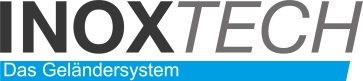 c/o Arthur Weber AG
Wintersried 7
6423 Seewen 
certifié selon ISO 9001
certifié selon EN 1090c/o Arthur Weber AG
Wintersried 7
6423 Seewen 
certifié selon ISO 9001
certifié selon EN 1090Date/parution/révisions: 26/05/2020c/o Arthur Weber AG
Wintersried 7
6423 Seewen 
certifié selon ISO 9001
certifié selon EN 1090État du document:	  Conception	 Exemplaire test	 Définitif